Муниципальное бюджетное дошкольное образовательное учреждение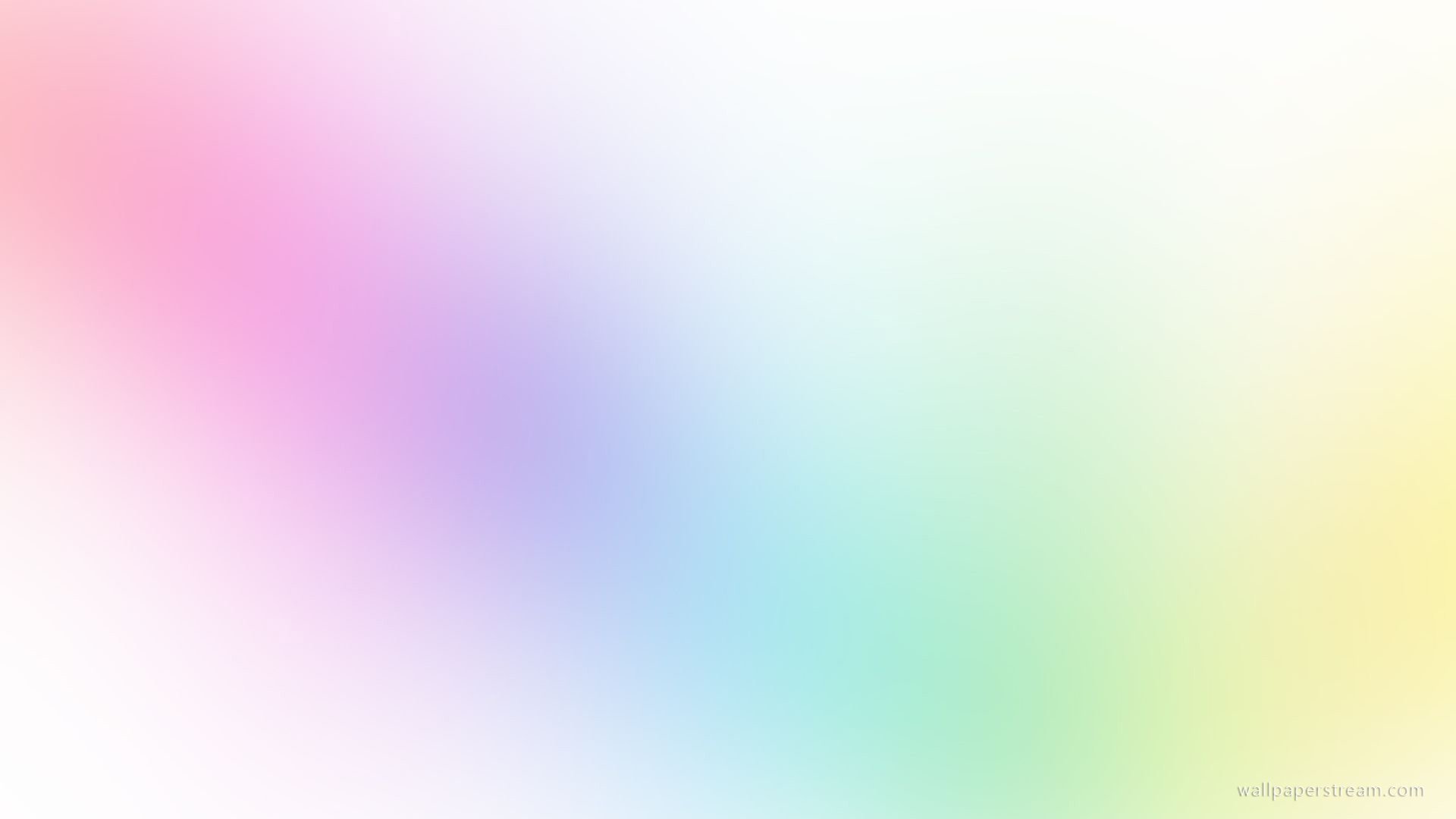 «Детский сад комбинированного вида № 54 «Веснушки»(МБДОУ «Детский сад № 54 «Веснушки»)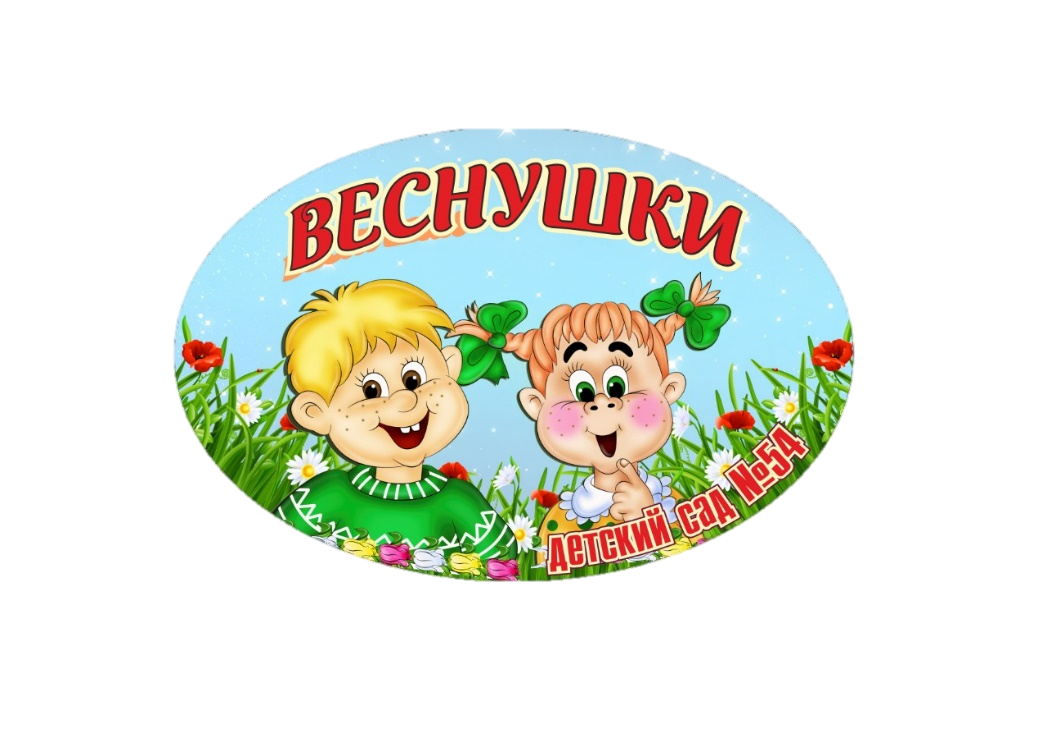 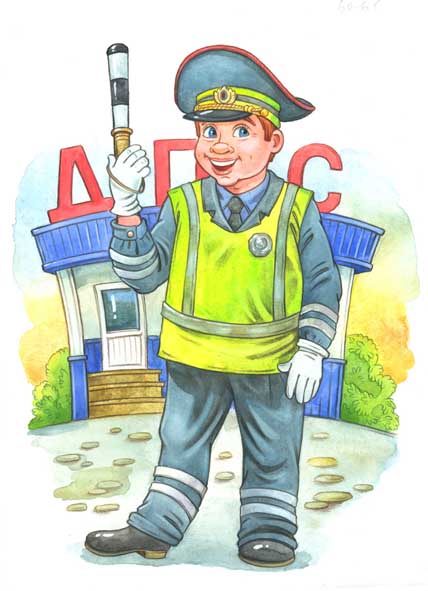 Знакомим дошкольников   
  с миром профессий.«Профессия  - инспектор ГИБДД»Составитель: Лаврова Валентина Ивановна, воспитатель МБДОУ «Детский сад № 54»Междуреченск 2023Цель: формирование понимания значимости и необходимости данной профессии.Задачи:  Познакомить  детей с профессией – автоинспектор, рассказать о личных качествах сотрудников ДПС, познакомить с одеждой сотрудников- формой, отличительными знаками, снаряжением. Дать представление об автомобиле ДПС, его внешнем виде, внутреннем оснащении.Воспитывать позитивное отношение к работникам ГИБДД.Ведущий:  За порядком на улице следит специальная служба. Сокращенно она называется ГИБДД.  Расшифровывается Государственная инспекция безопасности дорожного движения. Основная задача инспектора ГИБДД: обеспечить соблюдение всеми участниками дорожного движения — автомобилистами и пешеходами - правил дорожного движения с целью  предотвращения дорожно-транспортных происшествий.      			На своём посту стоит автоинспектор, встречает каждую проезжающую машину. От его глаз не ускользнёт ни разбитая фара, ни небольшая вмятина на крыле машины, ни сбитая краска, ни погнутый бампер. Такую машину автоинспектор обязательно остановит, осмотрит, спросит у шофёра, почему она повреждена. А заодно запишет её номер. Ведь часто причиной повреждения машины является авария.						Огромная ответственность, труд и опасность – это еще не все требования, предъявляемые к инспектору.  Он должен знать и уметь применять на практике главные законы страны, нормативные документы, действующие в сфере обеспечения безопасности дорожного движения. Кроме того, быть психологом, чтобы найти нужный тон разговора с нарушителем.  Сам инспектор должен уметь управлять автомобилем на уровне профессионала.
Слайды № 2, 3Работа инспектора ГИБДД заключается в следующих обязанностях:регулирование движения транспорта и транспортных потоков на дорогахпредупреждение аварийных ситуацийпроверка водительских прав, технических паспортов владельцев автомобилейосмотр и выяснение причин дорожно-транспортных происшествийпроверка состояния водителей при наличии в организме алкогольных или наркотических веществучастие в поиске разыскиваемых транспортных средствосмотр багажа и перевозимых грузовпросветительская деятельность по правилам дорожного движенияконтроль за профессиональной подготовкой водителей.Личные качествавысокая способность уделять внимание и переключать его одновременно на  несколько объектовумение сопоставлять различные фактыаналитический умхорошая зрительная память на цифры, буквы, цвета и формывысокая концентрация вниманияспособность не растеряться и четко действовать при экстремальных (аварийных) ситуацияхкоммуникабельностьфизическая выносливостьчестность, принципиальность, настойчивостьнаблюдательностьответственностьдисциплинированностьнаходчивость.Ведущий: -Как вы, думаете почему так высоки требования?Ведущий:  Инспектор ГИБДД работает с людьми. Большими и маленькими, законопослушными и нет.  Он должен быть готов к любой ситуации на дороге. Очень часто инспектора ГИБДД помогают обезвредить особо опасных преступников. Слайд №4.Ведущий:  Инспектор ГИБДД одет в форменную одежду (летняя и зимняя). Сзади на куртке у него три большие буквы “ДПС”, что означает “Дорожно-патрульная служба”. Впереди на куртке прикреплен нагрудный знак, где написано “полиция”, “ДПС”, изображен двуглавый орел и есть номер, по которому можно узнать, где работает инспектор. А также бейджик, где написано ФИО инспектора и его звание.  Слайд №5,6,7,8Ведущий:  У  инспектора  ГИБДД -   транспорт специального назначения. Это машина  с проблесковым маяком и звуковым сигналом. Если они включены  машина может нарушать правила дорожного движения: проезжать на красный сигнал светофора, превышать скорость.  Транспорт и пешеходы уступают им дорогу. А иногда  инспектору приходится догонять нарушителя на машине и кроме звуковой и световой сирены он включает  громкоговоритель и просит нарушителя прижаться к обочине дороги. Слайды № ( 9, 10,11)Также эти машины  оборудованы: Двумя  видеокамерами. Одна из камер осуществляет запись всего происходящего  в салоне машины ГИБДД, а другая – снаружи. Таким способом автоинспекторы смогут оградить себя от агрессивного поведения со стороны участников дорожного движения и избежать конфликтных ситуаций.Алколазер-  устройство , позволяющие на расстоянии определять водителей, находящихся за рулем в состоянии алкогольного опьянения. Данные приборы  способны реагировать на пары алкоголя в движущемся транспорте.Ноутбук, модем  и принтер благодаря чему можно не связываясь с дежурным диспетчером осуществить проверку машины нарушителя по базе данных. А  все данные с прибора распечатываются на находящемся в транспорте. Специальные  аптечки - добавили дополнительные медицинские принадлежности для оказания первой медицинской помощи участникам ДТП. В них добавлены 6 кровоостанавливающих жгутов, 4 пары ножниц для разрезания повязок, 6 нестерильных масок и 6 защитных очков или экранов для глаз, бескаркасные носилки, 3 изотермических покрывала 150х200 см, 3 шейных воротника-шины для взрослых и 1 для детей. В багажнике патрульного автомобиля имеется чемодан с такими приборами, как компас, фотоаппарат, лазерная рулетка, позволяющая замерять расстояние при аварии без перекрытия дороги, а также молоток и топор, чтобы достать пострадавших с покореженных при ДТП машин.Ведущий:  Инспектор  ГАИ готовится к патрулированию и  должен иметь при себе:  Радары (слайды № 12,13,14,15)   – измеритель скорости движения транспортных средств,  позволяющие определять скорость автомашин на расстоянии. Таким образом, они наводят радар в  сторону движущийся машины, и на нём высвечивается ее скорость.Свисток (слайды № 16,17 ), чтобы привлекать внимание водителей и пешеходов.Жезл (слайд № 18) - это палочка, окрашенная в черно-белые полоски. Вечером внутри жезла загорается лампочка, и он хорошо виден. У этой палочки огромная сила. Достаточно поднять ее вверх и машина остановится. Эта палочка управляет движением. Поэтому она и называется так важно – жезл.Трубка  «Контроль трезвости» (слайд № 19) с помощью которой производится осмотр водителей на состояние алкогольного опьянения.Табельное  оружие (слайды № 20, 21) - для задержания правонарушителя, застигнутого при совершении тяжкого преступления против жизни, здоровья и собственности и пытающегося скрыться, а также , оказывающего вооруженное сопротивление. Остановки  транспортного средства, водитель которого не выполнил требование сотрудника ГИБДД остановиться.Ручка (слайд №22)  для заполнения необходимых документов.Рация (слайды №23, 24, 25 )  , чтобы сообщить коллегам о правонарушениях на дороге и вызвать их на помощь.Ведущий.  Служба  инспектора ДПС «и опасна и трудна», как поется в популярной песне, многие просто не представляют, какую большую работу выполняют эти «солдаты дорог». Только очень выносливый человек способен день за днём, в ночной темноте или под палящим солнцем, под дождём или снегом, стоять на посту и контролировать движение машин и пешеходов. Не зря во многих городах есть памятники инспектору ГИБДД.(слайды № 25 -32 )Ведущий.  Это только небольшая часть историй о появлении памятников работникам ГИБДД.  Почти в каждом городе мира есть памятник, установленный в честь инспектора ГИБДД.А сейчас предлагаю посмотреть ролик об одном дне инспектора ГИБДД из столицы Москвы.Просмотр ролика.Хочется низко поклониться перед этими мужественными людьми и сказать им большое человеческое спасибо за их нелегкий и опасный труд, потому что благодаря хорошей работе Госавтоинспекции сохраняется жизнь и здоровье многих людей, в особенности детей. Список литературыАвдеева Н.Н., Князева О.Л., Стеркина Р.Б.. Безопасность: Учебное пособие по основам безопасности жизнедеятельности детей старшего дошкольного возраста / Н.Н.Авдеева, О.Л.Князева, Р.Б, Стеркина.-Текст: непосредственный // – СПб.: «ДЕТСТВО-ПРЕСС», 2002.-144сАлешина Н.В. Ознакомление дошкольников с окружающим и социальной действительностью : старшая группа / Н.В. Алёшина. Текст: непосредственный // – СПб.: М.ЦГЛ, 2005.- 242сБелая К.Ю.,Зимонина В.Н, Как обеспечить безопасность дошкольников. Книга для воспитателей детского сада /К.Ю. Белая, В.Н.Зимонина. Текст: непосредственный // – СПб.: « Просвещение»,
2006. -94сhttp://voditeliauto.ruhttp://kopilkaurokov.ru